Комитет по членству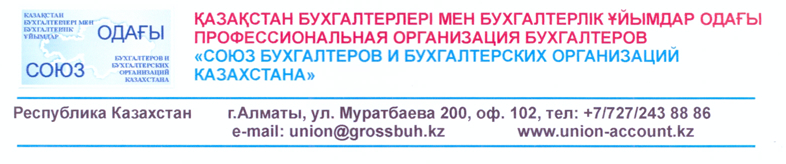 г. Актау                                                                                                   «04» августа 2022г.ЗАЯВЛЕНИЕ	Прошу принять меня, Ажгалиеву Назгуль Макамбетовну в члены ПОБ «Союз бухгалтеров и бухгалтерских организаций Казахстана».	Ф.И. (англ.) Azhgaliyeva Nazgul MakambetovnaОбязуюсь соблюдать законодательство РК;Соблюдать положения Устава Союза, Кодекса Этики и других документов, регулирующих деятельность Союза, а так же решения ее руководящих органов; Способствовать решению Уставных задач и достижению целей Союза; Информировать Союз о любых изменениях и/или дополнениях, касающихся его контактной или иной информации, касающейся Союза, в течении месяца после даты изменения и/или дополнения;Оплачивать членские взносы в порядке, сроки и размерах, утвержденных Правлением Союза (в 2021 году вступительный взнос в размере 3 МРП (9 540тенге), и ежегодный взнос в размере 5 МРП (15 900тенге) + 300 тенге (на изготовление членской карты);                        К настоящему заявлению прилагаются следующие документы (отметить V):-      резюме с данными на дату вступления –V;копия удостоверения личности -V;при наличии, копия сертификата САР, СIPA, нотариально заверенная копия сертификата Профессионального бухгалтера РК- ;копия диплома о высшем образовании –V;копия трудовой книжки и/или ИТД с последнего места работы –V;3 фотографии 3х4 –V;копии результатов экзаменов (для получения сертификата CAP, CIPA)-V;копия квитанции об уплате членских взносов-V. Дата рождения 03 октябрь 1983г.   	ИИН 831003402532Номер удостоверения личности 022317942 дата выдачи 08 октября 2008Образование высшее Диплом № 0810474Учебное заведение (название полностью) Казахский политехнический университет имени К.И.Сатпаева_____________________________________________________________________________Квалификация инженер-экономист в нефтегазовой отрасли Специальность инженер-экономистСведения о настоящем месте работы:Название организации (полное) СтатусНБОтрасль консалтинг  Занимаемая должность Менеджер по работе с клиентамиСтаж (полный в финансовой сфере) 3 годаАдрес раб.: г. Актау, ул (м-н)14 здание 70, офис Женис ОперейтингТел. раб: код _________ _____________________  тел. сот 8 (701)300-64-78e-mail Nazgul_1233@mail.ruАдрес дом: г. Актау, ул. (м-н) 11, дом 37, кв. 124Тел.дом: код _______ __________________________________________________________№ платежного документа ________________ от «______» ________________ 20 _______ г.С Уставом Союза, Кодексом Этики, Положением о повышении квалификации и членстве ознакомлен (а).______________________                                                                «05» _августа 2022 г.   (подпись)                                                                 